INFORME DE ACTIVIDADES 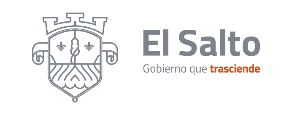 AGOSTO 2022COORDINACIÓN DE DELEGACIONES Y AGENCIAS MUNICIPALES DEPENDENCIA: AGENCIA MUNICIPAL PARQUES DEL CASTILLO RESPONSABLE: ISELA DAVILA GARCIA ACTIVIDADESNÚMERO DE SOLICITUDES SOLICITUDES RESUELTAS OBSERVACIONES Reparación de fugas de agua11con buena respuesta de los fontaneros Solicitudes de pipa de agua00Agradecida por el gran apoyo brindado a todo jardines y sus partes  Desazolve de drenajes y fosa particular11por falta de personal y sin respuesta alguna Limpieza de alcantarillas, bocas de tormenta y canal de desagüe00reportes sin resolver de dichas peticiones Recuperación de espacios públicos00Con ayuda de los vecinos vamos recuperando los espacios Solicitudes de parques y jardines40Con buena respuesta Solicitudes de arreglo de luminarias1500Por el momento tengo buena respuesta Solicitudes de recolección de basura55Atendiendo los reportes pero no llevan las secuencias de los días correspondientes Reportes de seguridad pública22con muy buena respuesta de seguridad publica Reportes de perros agresivos20sin respuesta de salud animal Solicitudes al área de Fomento Agropecuario00por el momento no contamos con peticiones Solicitud de arreglo de calles10Sin respuesta alguna de obras publicas Gestión de apoyos sociales00Por el momento no contamos con ningún apoyo 